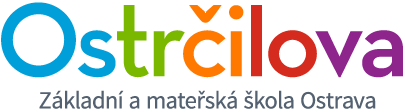 Srdečně Vás zveme naSetkání (nejen) rodičů dětís dyslexiíMísto konání: Základní škola a mateřská škola Ostrava, Ostrčilova 10, 		          příspěvková organizace Ostrčilova 10/2557, Ostrava 702 00Datum a čas: 23. 3. 2017 (čtvrtek) od 15:30 (zahájení)Jste rodič dyslektika, věnujete se problematice dyslexie nebo Vás toto téma zajímá?Přijďte sdílet své zkušenosti a příběhy na setkání (nejen) rodičů dětí s dyslexií na ZŠ Ostrčilova.Za realizační tým se těší Mgr. Kateřina Nikelová, Mgr. Gabriela Chupáčovánikelova@zs-ostrcil.cztel: 776 000 174